Stanislaus County 4-HRabbit Proficiency ProgramLevel 4____________________________________________________________________________________Project Leaders must initial and date each item for credit.  When the level is completed and signed off, it is to be turned into the County Office .Name: _______________________________  Year in Project: ________  Age: ______Club: ________________________________  Project Leader: ___________________________  1.  Describe two commercial processes related to rabbits in detail.		  (for example, how to dress out a meat rabbit; how to tan a hide;		  how to process wool; laboratory uses)________  2.  Match each word with the correct definition.		_____  Wry Neck		_____  Moon Eye 		_____Sore Hocks		_____  Smut			_____  Racy			_____  Pneumonia		_____  Cannibalism		_____  Pigeon Breast  	_____  Peg Teeth		_____  Pedigree		_____  Blemish		_____  Guard Hair		_____  Hernia		_____  Mastitis		_____  Molt		_____  Loin			_____  Lactate		_____  Dewclaw		_____  Condition		_____  Gestation  		_____Vent Disease		a.  An extra, functionless digit on the inside of the front leg.		b.  To produce milk.		c.  Slim, trim, alert and Hare like in appearance.		d.  The genealogy of the male and female ancestors, showing 		     date of birth, parents, grandparents and great grandparents 		     as well as color, variety, weight and registration numbers.		e.  Any defect or fault that distracts from the appearance of the rabbit.		f.  The portion of the back on each side of the vertebrae, from last rib		     to hip joint.		g.  A protrusion of an organ or part of an organ (or intestine) through		     the connective tissue or the wall of a cavity which is normally enclosed.		h.  A dark sooty  appearing surface color found on the usable portion of		     the fur of a rabbit.  Usually appearing in pointed patterned rabbits.		i.  An ulceration of the foot pad;  either front or hind feet.		j.  The longer, coarser protruding hair of the coat.		k.  An inflammation of the mammary gland.		l.  Difficulty breathing, due to infection	          m. A milky film over the surface of the cornea.	          n.  When a doe removes appendages, or consumes the entire kit.		o.  The length of time between conception and birth.		p.  The overall physical state of a rabbit.		q.  A narrow chest with a protruding “v” shaped breast bone.		r.  The small residual incisors behind the normal top incisors.		s.  A venereal disease in rabbits, affecting both the bucks and does.		t.  The carriage of the head at an angular plane.		u.  The act of shedding or changing fur coats.________  3.  You enter the area that your rabbits are housed, and you hear and then 			  see a rabbit sneezing and coughing, you notice mucus coming out of the 		             rabbits nose, what do you do next.________  4.  Identify and label the parts of the digestive system.	Colon		Functional Caecum 		Stomach		Salivary Glands	Liver		Small Intestines		Esophagus		Caecal Appendix	Pancreas	Rectum			Anus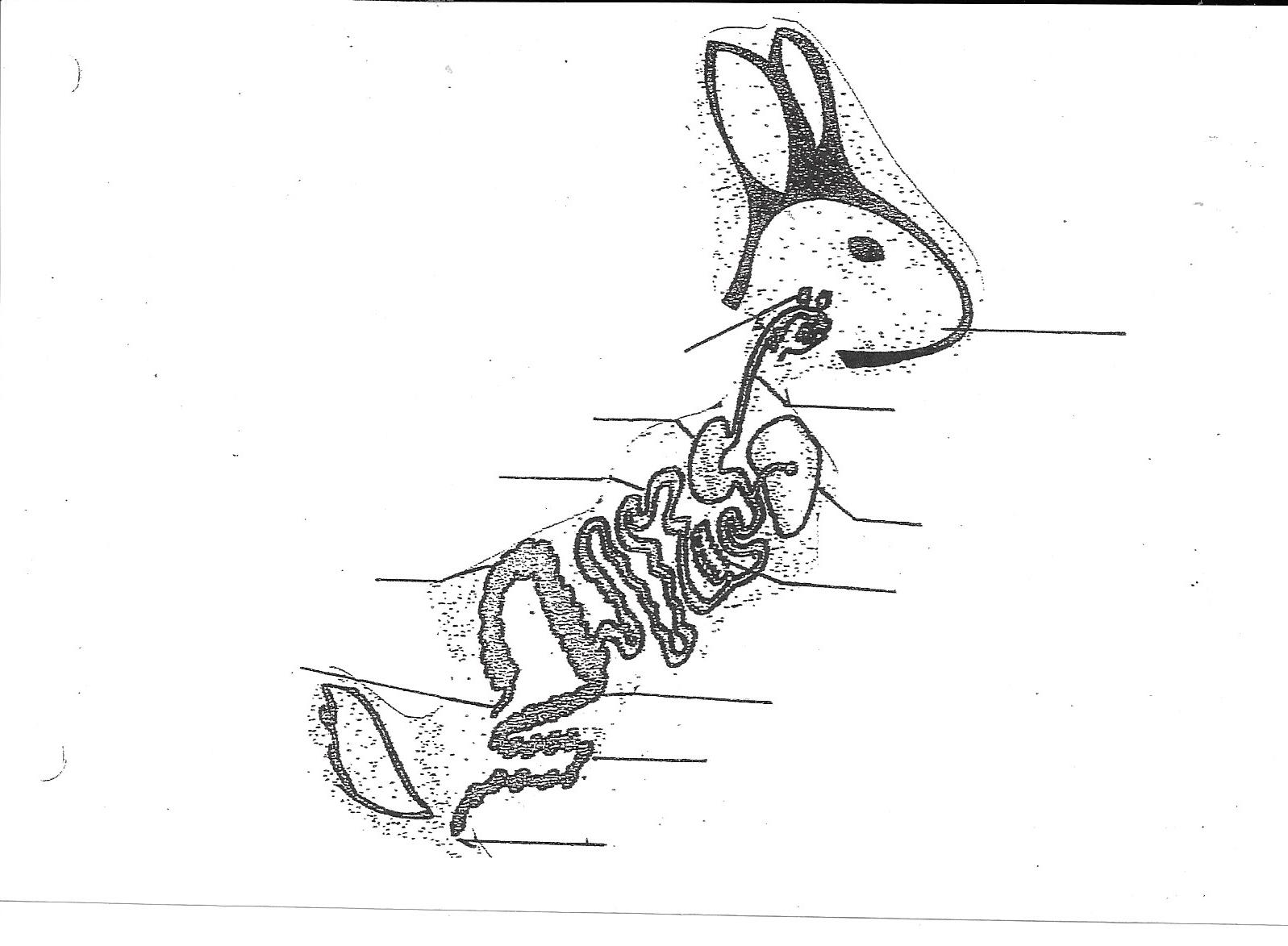 ________  5.  What is “coprophagy” and how does it benefit a rabbit.________ 6.  What is the difference between genotype and phenotype?________  7.  Using the proper terminology, explain a breeding program, including how 		  	  to choose a mate, gestation and any equipment needed to carry out the 			  project.________  8.   Explain the development of a rabbit from birth to adulthood.  		  Include the care of the rabbit through each stage of life as well as the 			  care of the nursing doe until weaning.________  9.  Explain how to clean and sanitize a cage and a nest box.  How often 			  should this be done?________ 10. An intermixing of two colors of fur on a rabbit, without a definite pattern is      	            called _________________.________ 11. Give the symptoms of the following conditions, and the treatment.		Sore Hock:______________________________________________			        ______________________________________________		 Ear Mites: ______________________________________________			        ______________________________________________		 Conjunctivitis: ___________________________________________			       ______________________________________________		 Vent Disease: ___________________________________________			       ______________________________________________		 Snuffles: _______________________________________________			      ______________________________________________		 Abscess: _______________________________________________		                _______________________________________________		 Malocclusion: ___________________________________________			     _______________________________________________		 Mastitis:  _______________________________________________			     _______________________________________________________ 12 . Describe the nutrient requirements and feeding program as it relates to		   breeding rabbits, show rabbits and meat pen rabbits.________ 13.  Plan, organize and carry out a project meeting or event for your rabbit 			  project group or another Clubs project group. (explain what you did)_______ 14.  Does are “polyestrous”.  Explain.________ 15.  When breeding you take the;		  ____	buck to the doe cage		  ____	doe to the buck cage		  Why?________ 17.  You are raising a large breed meat rabbit, and you are unhappy with the 			   fullness of the hindquarter.  You decide to cross breed to another breed 			   of rabbit to improve your stock.  Explain which two breeds you might 			   use; how you would choose your breeding stock; how you would select 			   stock to continue breeding and how many generations it will take to 			   complete your project. By signing below I am agreeing that each of these items has beencompleted, therefore completing Level 4 in Rabbit Proficiency.________________________________     _________________________________            4-H Member Signature                                Project Leader Signature________________________________     _________________________________               Parents Signature                                          Date Completed